5. PERSPEKTIVA 4. 2. 2024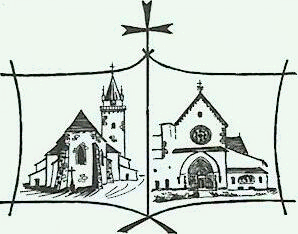 5. neděle v mezidobíSytím se neklidem do úsvitu.neděle		6:35 TIŠN.		za farníky4. 2.				8:45 TIŠN.		za rodinu Šebkovu					 10:15 PŘED.						 18:30 TIŠN.		za + Zděnka Skřivánka a Boží ochranu pro dceru Luciipondělí		8:00 TIŠN.		za Martu a rodinu					 17:30 PŘED.	úterý			6:30 PŘED		BOHOSLUŽBA SLOVA					 17:30 TIŠN.		za paní Janu a její rodinustředa			8:00 TIŠN.		za dary Ducha Svatého pro Marii					 18:00 BŘEZINAčtvrtek		6:30 PŘED.	za * a + bratry a sestry cisterciáckého řádu					 18:00 TIŠN.		ADORACE za mír a za rodinypátek		 6:30 PŘED.		BOHOSLUŽBA SLOVA					 17:30 TIŠN.		RŮŽENEC za mír a ochranu lid. života					 18:00 TIŠN.		za ochranu lidského životasobota		6:30 PŘED.						 18:00 PENZION					 19:00 TIŠN.		ADORACE tichá s příležitostí ke svaté zpovědi do 20:00neděle		6:35 TIŠN.		za + rodiče Žákovy11. 2.			8:45 TIŠN.		za farníky					 10:15 PŘED.	za + Marii Krásenskou a rodinu					 18:30 TIŠN.		za + manžela Jozefa, rodiče a prarodičepondělí PAMÁTKA SV. AGÁTY, panny a mučedniceúterý PAMÁTKA SV. PAVLA MIKIHO A DRUHŮ, japonských mučedníkůčtvrtek SV. JOSEFÍNY BAKHITY, pannysobota PAMÁTKA SV. SCHOLASTIKY, pannyneděle SVĚTOVÝ DEN NEMOCNÝCHV černouškovi se během Vánoc nastřádalo v Tišnově 2 627 Kč a v Před-klášteří 2 005 Kč. Za Vaše dary, které pošleme na adopci na dálku, děkujeme.Během turistické sezony bychom rádi nechávali o víkendech navečer otevřenou baziliku v Předklášteří k volnému vstupu poutníků, turistů... Prosíme Vás, kteří byste byli ochotni jako dobrovolníci příležitostně baziliku hlídat, abyste se přihlásili na faře. Jednalo by se o soboty a neděle v časech 16:45 – 19:00. Děkujeme.Farní tábor se uskuteční 7. – 17. 8. 2024. Zveme děti 1. – 9. třídy.Potvrzení o darech pro farnost Vám rádi vystavíme na vyžádání.Sbírka na farní sál a na obnovu baziliky bude příští neděli.Ooo OOO ooO„Ze všech starostí, které jsem si dělal, většina vůbec nepřišla. Ale každý smích, který mi přinesli přátelé, omladil můj život a upevnil mé zdraví.“Humor za kostelem IVŘKF Tišnov, Kostelní 16, 666 01 Tišnov, farář: 776 765 401, kaplan: 721 544 182;rybecky@dieceze.cz; farnosttisnov.cz; facebook.com/FarnostTisnovPredklasteri